О внесении изменений в постановление администрации г. Канска от  12.12.2013 № 1804 На основании ст.19 Федерального закона от 13.03.2006 № 38-ФЗ «О рекламе», ст.16 Федерального закона от 06.10.2003 № 131-ФЗ «Об общих принципах организации местного самоуправления в Российской Федерации», Решения Канского городского Совета депутатов Красноярского края от 27.01.2011 № 14-85 «О Правилах установки и эксплуатации рекламных конструкций на территории города Канска», руководствуясь статьей 30, 35 Устава города Канска,  ПОСТАНОВЛЯЮ: 1. Внести в постановление администрации города Канска от 12.12.2013 № 1804 «Об утверждении Положения о порядке проведения торгов в целях заключения договоров на установку и эксплуатацию рекламных конструкций на территории города Канска» (далее – Постановление), следующие изменения:1.1. абзац 1 раздела 3 приложения к Постановлению изложить в новой редакции:«Организатором торгов является Управление градостроительства администрации города Канска (далее – Управление)»;1.2. абзац 3 пункта 3.1. приложения к Постановлению изложить в новой редакции:«- определяет шаг аукциона и размер задатка по каждому лоту. Шаг аукциона устанавливается в размере двадцати процентов начальной цены лота, размер задатка устанавливается в размере ста процентов начальной цены лота»;1.3. пункт 3.3 приложения к Постановлению изложить в новой редакции:«КУМИ г. Канска (далее – Комитет):осуществляет подготовку и заключение договоров на установку и эксплуатацию рекламных конструкций.»;1.4. Раздел 7 приложения к Постановлению дополнить пунктами 7.13.-7.15. следующего содержания:«7.13. В случае, если на основании результатов рассмотрения заявок на участие в аукционе принято решение об отказе в допуске к участию в аукционе всех заявителей или о допуске к участию в аукционе и признании участником аукциона только одного заявителя, аукцион признается несостоявшимся.7.14. В случае, если аукцион признан несостоявшимся и только один заявитель признан участником аукциона, Комитет в течение десяти дней со дня подписания протокола, указанного в пункте 7.8. настоящего раздела, обязан направить заявителю три экземпляра подписанного проекта договора на размещение рекламной конструкции. При этом договор заключается по начальной цене предмета аукциона.7.15. В случае, если по окончании срока подачи заявок на участие в аукционе подана только одна заявка на участие в аукционе или не подано ни одной заявки на участие в аукционе, аукцион признается несостоявшимся. Если единственная заявка на участие в аукционе и заявитель, подавший указанную заявку, соответствуют всем требованиям и указанным в извещении о проведении аукциона условиям аукциона, Комитет в течение десяти дней со дня рассмотрения указанной заявки обязан направить заявителю три экземпляра подписанного проекта договора на размещение рекламной конструкции. При этом договор заключается по начальной цене предмета аукциона.»;1.5. Раздел 9 приложения к Постановлению изложить в новой редакции: «9. Оформление результатов торгов9.1. Результаты торгов оформляются протоколом, который подписывается всеми присутствующими на торгах членами Комиссии, в день проведения аукциона в трех экземплярах, имеющих одинаковую силу, один из которых в течение трех рабочих дней передается лицу, выигравшему торги, второй направляется на хранение организатору торгов, третий передается в Комитет для заключения договора. В протоколе указываются:а) сведения о месте, дате и времени проведения аукциона;б) предмет аукциона, в том числе сведения о местоположении (адресном ориентире) рекламного места;в) сведения об участниках аукциона, о начальной цене предмета аукциона, последнем и предпоследнем предложениях о цене предмета аукциона;г) наименование и место нахождения (для юридического лица), фамилия, имя и (при наличии) отчество, место жительства (для гражданина) победителя аукциона и иного участника аукциона, который сделал предпоследнее предложение о цене предмета аукциона;д) порядок и срок оплаты лицом, выигравшим торги, приобретенного права на заключение договора на размещение рекламной конструкции;е) срок заключения договора».9.2. Информация о результатах торгов размещается на официальном сайте администрации города Канска в сети Интернет. Информация включает в себя:а) реквизиты решения о проведении торгов;б) наименование организатора торгов;в) полное наименование (в соответствии с выпиской из ЕГРИП или ЕГРЮЛ) победителя торгов;г) местоположение (адресный ориентир) рекламного места.9.3. Победителем аукциона признается участник аукциона, предложивший наибольшую цену за право размещения рекламной конструкции.9.4. В течение трех рабочих дней со дня подписания протокола о результатах аукциона организатор аукциона обязан возвратить задатки лицам, участвовавшим в аукционе, но не победившим в нем.9.5. В случае, если в аукционе участвовал только один участник или при проведении аукциона не присутствовал ни один из участников аукциона, либо в случае, если после троекратного объявления предложения о начальной цене предмета аукциона не поступило ни одного предложения о цене предмета аукциона, которое предусматривало бы более высокую цену предмета аукциона, аукцион признается несостоявшимся.9.6. Комитет направляет победителю аукциона или единственному принявшему участие в аукционе его участнику три экземпляра подписанного проекта договора на размещение рекламной конструкции в десятидневный срок со дня составления протокола о результатах аукциона. При этом договор заключается по цене, предложенной победителем аукциона, или в случае заключения указанного договора с единственным принявшим участие в аукционе его участником по начальной цене предмета аукциона.9.7. Задаток, внесенный лицом, признанным победителем аукциона, задаток, внесенный иным лицом, с которым договор заключается в соответствии с пунктом 7.14., 7.15. или 9.6. настоящего Положения, засчитываются в оплату приобретаемого права на размещение рекламной конструкции. Задатки, внесенные этими лицами, не заключившими в установленном настоящим Положением порядке договора на размещение рекламной конструкции вследствие уклонения от заключения указанных договоров, не возвращаются.9.8. Победитель аукциона, либо иное лицо с которым заключен договор на размещение рекламной конструкции в соответствии с пунктом 7.14., 7.15. или 9.6. настоящего Положения возмещает расходы организатора торгов, связанные с определением начальной цены предмета аукциона.9.9. Организатор аукциона вправе объявить о проведении повторного аукциона в случае, если аукцион был признан несостоявшимся и лицо, подавшее единственную заявку на участие в аукционе, заявитель, признанный единственным участником аукциона, или единственный принявший участие в аукционе его участник в течение десяти дней со дня направления им проекта договора на размещение рекламной конструкции не подписали и не представили в Комитет указанный договор (при наличии указанных лиц). При этом условия повторного аукциона могут быть изменены.9.10. Если договор на размещение рекламной конструкции в течение десяти дней со дня направления победителю аукциона проекта указанного договора не был им подписан и представлен в Комитет, Комитет предлагает заключить указанный договор иному участнику аукциона, который сделал предпоследнее предложение о цене предмета аукциона, по цене, предложенной победителем аукциона.9.11. В случае, если в течение десяти дней со дня направления участнику аукциона, который сделал предпоследнее предложение о цене предмета аукциона, проекта договора на размещение рекламной конструкции этот участник не представил в Комитет подписанный им договор, организатор аукциона вправе объявить о проведении повторного аукциона.9.12. Плата за право на заключение Договора, полученная в результате проведения торгов, в том числе плата за право на заключение договора на установку и эксплуатацию рекламной конструкции на муниципальном недвижимом имуществе, закрепленном собственником за другим лицом на праве хозяйственного ведения, праве оперативного управления или ином вещном праве, поступают в бюджет города.9.13. Плата по Договору поступает в бюджет города.В случае если муниципальное недвижимое имущество, к которому присоединяется рекламная конструкция, закреплено собственником за другим лицом на праве хозяйственного ведения, праве оперативного управления (за исключением имущества, закрепленного на праве оперативного управления за муниципальными казенными учреждениями) или ином вещном праве, плата по Договору поступает лицу, обладающему правом хозяйственного ведения, правом оперативного управления или иным вещным правом на такое недвижимое имущество.9.14. Контроль за поступлением в бюджет города денежных средств, указанных в пункте 9.12 настоящего Положения, в том числе за правильностью исчисления, полнотой и своевременностью уплаты, начислением, учетом, взысканием и принятием решений о возврате (зачете) излишне уплаченных (взысканных) платежей, пеней и штрафов по ним, возлагается на Управление.9.15. Контроль за поступлением в бюджет города денежных средств, указанных в пункте 9.13 настоящего Положения, в том числе за правильностью исчисления, полнотой и своевременностью уплаты, начислением, учетом, взысканием и принятием решений о возврате (зачете) излишне уплаченных (взысканных) платежей, пеней и штрафов по ним, возлагается на КУМИ г. Канска.;1.6. раздел 10 приложения к Постановлению – исключить.2. Ведущему специалисту отдела культуры администрации г. Канска (Нестерова Н.А.) опубликовать настоящее постановление в периодическом печатном издании «Канский вестник» и разместить на официальном сайте муниципального образования город Канск в сети Интернет.3.Контроль за выполнением настоящего постановления возложить на Управление градостроительства администрации города Канска.4. Постановление вступает в силу со дня официального опубликования. Глава города Канска	                                                                           А.М. Береснев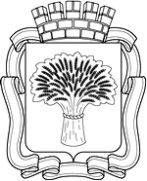 Российская ФедерацияАдминистрация города Канска
Красноярского краяПОСТАНОВЛЕНИЕРоссийская ФедерацияАдминистрация города Канска
Красноярского краяПОСТАНОВЛЕНИЕРоссийская ФедерацияАдминистрация города Канска
Красноярского краяПОСТАНОВЛЕНИЕРоссийская ФедерацияАдминистрация города Канска
Красноярского краяПОСТАНОВЛЕНИЕ10.12.2021 г.          №1052 